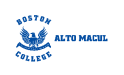 TALLERES EXTRA PROGRAMÁTICOS BCAM  2022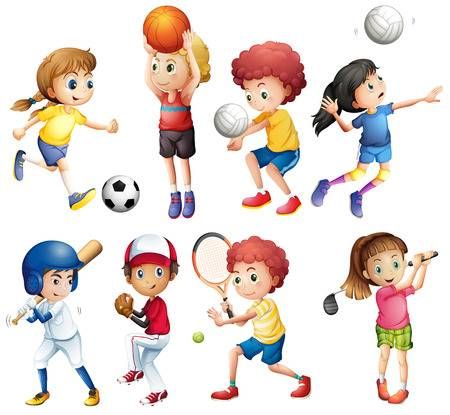 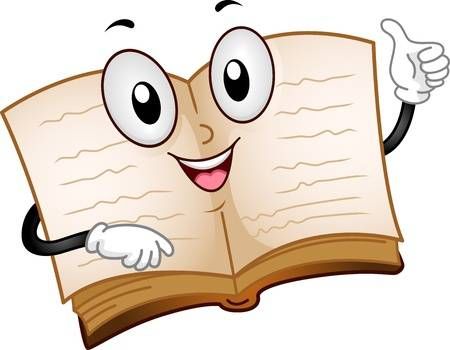 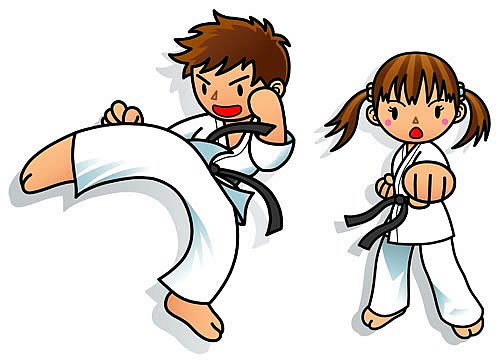 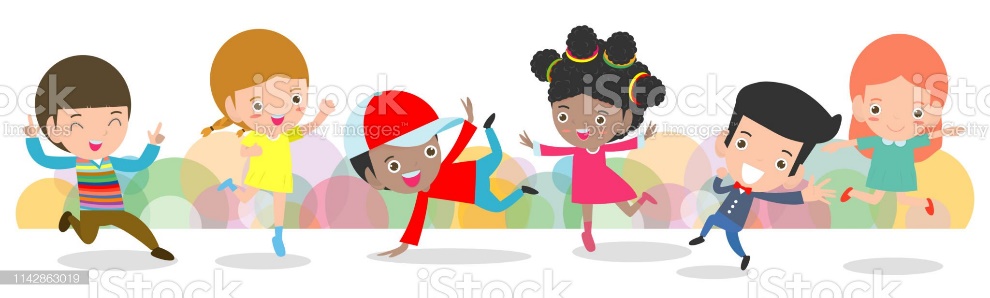 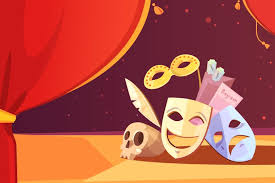 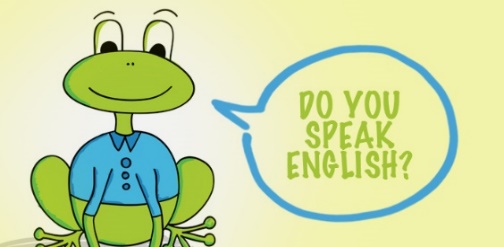 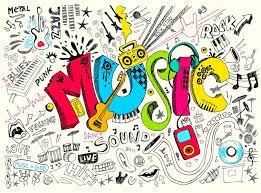  Área Deportiva:La importancia del deporte es que permite que la persona ejercite su organismo para mantenerlo en un buen nivel físico, así como también le permite relajarse, distenderse, despreocuparse de la rutina, liberar tensiones y, además, divertirse. Los deportes tienen un impacto muy positivo en la vida de niños y jóvenes, pues permite ejercitarse y pasar tiempo con la familia o amigos en un ambiente saludable.1.Básquetbol:2.Vóleibol:3. .Fútbol4. Polideportivo:5. Psicomotricidad:En los primeros años de vida, la Psicomotricidad juega un papel muy importante, porque influye valiosamente en el desarrollo intelectual, afectivo y social del niño, favoreciendo la relación con su entorno y tomando en cuenta las diferencias individuales, necesidades e intereses de los niños y las niñas.Áreas de las Artes y de la Cultura:1. Danza:La práctica sistemática de la danza, de crear con el movimiento corporal, le permite al niño fortalecer la integración de su personalidad al mismo tiempo que refuerza su identidad grupal y sentido comunitario.2. Teatro:El teatro en la infancia es una las mejores formas de expresión, diversión y desarrollo. A los niños/as les gusta, lo pasan bien y, además, favorece a la evolución de cada parte de su cuerpo y mente. El teatro ayuda a los niño/as en la mejora del lenguaje, de la compresión y especialmente de la expresión.3. Cuenta Cuentos:La lectura de cuentos ayuda a superar retos y temores muchas veces ocultos, a través de relatos donde se puedan identificar con algunos personajes del cuento.  Fomenta, a través de la escucha, la atención, facilitando por ende la comunicación y promoviendo el maravilloso hábito de la lectura recreativa a temprana edad.4. Club de Lectura en Inglés:En el mundo cada vez más globalizado y multicultural en que vivimos, es difícil ignorar el predominio e importancia que tiene el idioma inglés, como idioma universal. Hoy en día se hace indispensable el aprendizaje de esta lengua, como una herramienta que facilite la comunicación con personas de otros países y culturas, abriendo así un mundo de oportunidades para ampliar los horizontes de nuestros estudiantes.5. Club de Conversación en Inglés:6. Talleres Musicales:La música ejercita zonas del cerebro que es difícil estimular de otra forma. La atención a los detalles y la observación se ven potenciados por el aprendizaje musical. Además, durante este proceso interactúan la memoria visual, la gestual y la auditiva, lo que redunda en una ampliación de la memoria.Coro:Banda: Aprender e interpretar música en estilos tales como, rock, funk, jazz, entre otros.Folclor: Aprender e interpretar música floclórica con el uso de instrumentos como guitarrra, xilófono, pandero, flauta, cajón, bombo, entre otros.NivelHorarioProfesor    Cupos3° a 6° básicomartes y jueves de 16:00 a 17:20 hrsFrancisco Saldivia40 alumnos/as7° básico a IV° mediolunes y miércoles de 16:00 a 17:20 hrsFrancisco Saldivia40 alumnos/asNivelHorarioProfesorCuposMininacidos entre  el 2010-2011lunes,miércoles y jueves de 16:00 a 17:30 hrsAyelén Borello40 alumnos/asInfantilnacidos entre el 2009-2008lunes y miércoles de 16:00 a 17:30 hrsAyelén Borello40 alumnos/asSuperiornacidos entre el 2003-2004-2005martes y jueves de16:00 a 17:30 hrsJorege Quintana 40 alumnos/asNivelHorarioProfesorCupos3° a 5° básicolunes y miércoles de 16:00 a 17:30 hrs.por definir246° a 8° básicomartes de 16:00 a 17:30 hrs.por definir24I° a IV° mediojueves 16 a 17:30 hrs.por definir24NivelHorarioProfesorCupos1° básicomartes de 16:00 a 17:20 hrs Isaac Padilla20 alumnos/as2° básicomiércoles de 16: a 17:20 hrsIsaac Padilla20  alumnos/asNivelHorarioProfesor     CuposPrekínderlunes de 12:30 a 13:15 hrsIsaac Padilla10 alumnos/asKíndermartes de 12:30 a 13:15 hrsIsaac  Padilla10 alumnos/asNivelHorarioProfesorCuposPrekínder y Kíndermiércoles de 12:30 a 13:15 hrsCarmen Gloria Pérez20 alumnos/as1° a 4° básicomiércoles de 16:00 a 17:00 hrsCarmen Gloria Pérez20 alumnos/as5° a IV° mediomiercoles de 17:00 a 18:00 hrsCarmen Gloria Pérez20 alumnos/asNivelHorarioProfesorCupos3° y 4° básicosmiércoles de 16:00 a 17:00 hrsBeatriz Díaz15 alumnos/as5° y 6° básicosmiércoles de 17:00 a 18:00 hrsBeatriz Díaz15 alumnos/asNivelHorarioProfesorCupos Prekínder y Kíndermartes de 12:30 a 13:15 hrsCarmen Luz González15 alumnos/as1° básicojueves de 16:00 a 16: 45 hrsCarmen Luz González15 alumnos/asNivelHorarioProfesorCupos7° y 8° básicosmartes de 16:00 a 17:30 hrsBárbara Galvez20 alumnos/asI° y II mediosmiércoles de 16:00 a 17:30 hrsBárbara Galvez20 alumnos/asNivelHorarioProfesorCuposIII° y IV ° mediosjueves de 16:00 a 17:30 hrsBárbara Galvez20 alumnos/asNivelHorarioProfesorCupos4°- 5° y 6° básicosmiércoles de 16:00 a 17:00 hrsFelipe Valencia30 alumnos/asNivelHorarioProfesorCuposI° y II mediosjueves de 17:00 a 18:00 hrsFelipe Valencia15 alumnos/as7° y 8° básicosjueves de 16:00 a 17:00 hrsProfesorCupos7° y 8° básicosjueves de 16:00 a 17:00 hrsFelipe Valencia15 alumnos/as